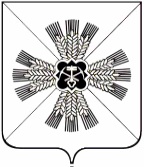 КЕМЕРОВСКАЯ ОБЛАСТЬАДМИНИСТРАЦИЯ ПРОМЫШЛЕННОВСКОГО МУНИЦИПАЛЬНОГО ОКРУГАПОСТАНОВЛЕНИЕот «31»  октября 2022г. № 1384-Ппгт. ПромышленнаяО внесении изменений в постановление администрации Промышленновского муниципального округа от 01.06.2020 № 920-П«О создании комиссии по предоставлению адресной материальной помощи гражданам и утверждении порядка предоставления адресной материальной помощи гражданам» (в редакции постановлений от03.07.2020 № 1049-П, от 17.07.2020 № 1134-П, от 09.04.2021 № 615-П,от 14.05.2021 № 824-П, от 03.06.2021 № 999-П/а, от 04.02.2022 № 127-П,от 02.03.2022 № 311-П, от 25.07.2022 № 1021/1-П, от 18.08.2022 № 1089-П)В связи с кадровыми изменениями:1. Внести изменения в постановление администрации Промышленновского муниципального округа от 01.06.2020 № 920-П                        «О создании комиссии по предоставлению адресной материальной помощи гражданам и утверждении порядка предоставления адресной материальной помощи гражданам» (в редакции постановлений от 03.07.2020 № 1049-П,                 от 17.07.2020 № 1134-П, от 09.04.2021 № 615-П, от 14.05.2021 № 824-П,                    от 03.06.2021 № 999-П/а, от 04.02.2022 № 127-П, от 02.03.2022 № 311-П,                   от 25.07.2022 № 1021/1-П,  от 18.08.2022  № 1089-П) следующие изменения:1.1. Утвердить новый состав комиссии по предоставлению адресной материальной помощи гражданам, согласно приложению № 1 к настоящему постановлению. 2. Настоящее постановление подлежит размещению на официальном сайте администрации Промышленновского муниципального округа в сети Интернет.            3. Контроль за исполнением настоящего постановления возложить на заместителя    главы    Промышленновского    муниципального округа                      Т.В. Мясоедову.  4. Настоящее постановление вступает в силу со дня подписания.Исп. Колодкина Е.В. Тел. 7-12-68постановление от «____»_______________г. №_________	                                                                 страница 2                                                                                            Приложение № 1                                                                                                        к постановлению                                                                                                           администрации                                                                                                                     Промышленновского                                                                                                   муниципального округа                                                                                           от _____________  № _______Составкомиссии по предоставлению адресной материальной помощи гражданам                                                                                                                                                                                            2                                  ГлаваПромышленновского муниципального округа        С.А. ФедарюкПредседатель комиссииПредседатель комиссииПредседатель комиссииПредседатель комиссииМясоедоваТатьяна Васильевна -заместитель главы Промышленновского муниципального округазаместитель главы Промышленновского муниципального округазаместитель главы Промышленновского муниципального округаЗаместители председателяЗаместители председателяЗаместители председателяЗаместители председателяКоровина Оксана Викторовна - начальник Управления социальной       защиты населения администрации Промышленновского муниципального округа начальник Управления социальной       защиты населения администрации Промышленновского муниципального округа начальник Управления социальной       защиты населения администрации Промышленновского муниципального округа Секретарь комиссииСекретарь комиссииСекретарь комиссииСекретарь комиссииКолодкина Елена Викторовна -главный специалист администрации Промышленновского муниципального округаглавный специалист администрации Промышленновского муниципального округаглавный специалист администрации Промышленновского муниципального округаЧлены комиссииЧлены комиссииЧлены комиссииЧлены комиссииХасанова Светлана Сергеевна -начальник юридического отдела администрации Промышленновского муниципального округаначальник юридического отдела администрации Промышленновского муниципального округаначальник юридического отдела администрации Промышленновского муниципального округаОвсянникова Ирина Алексеевна -начальник финансового управления администрации Промышленновского муниципального округа начальник финансового управления администрации Промышленновского муниципального округа начальник финансового управления администрации Промышленновского муниципального округа СеменоваСветлана Викторовна - председатель Промышленновского районного отделения Всероссийской общественной организации ветеранов (пенсионеров) войны, труда, вооруженных сил и правоохранительных органов (по согласованию)председатель Промышленновского районного отделения Всероссийской общественной организации ветеранов (пенсионеров) войны, труда, вооруженных сил и правоохранительных органов (по согласованию)председатель Промышленновского районного отделения Всероссийской общественной организации ветеранов (пенсионеров) войны, труда, вооруженных сил и правоохранительных органов (по согласованию)ШевелеваНаталья Васильевна - заместитель главного врача по клинико-экспертной работе ГБУЗ «Промышленновская районная больница» (по согласованию)заместитель главного врача по клинико-экспертной работе ГБУЗ «Промышленновская районная больница» (по согласованию)заместитель главного врача по клинико-экспертной работе ГБУЗ «Промышленновская районная больница» (по согласованию)Начальник   территориального отдела Управления по жизнеобеспечению и строительству администрации Промышленновского муниципального округапо месту жительства заявителяпо месту жительства заявителяпо месту жительства заявителяЗаместитель главыЗаместитель главыПромышленновского муниципального округаПромышленновского муниципального округаТ.В. Мясоедова